Y7 Post-offer day 2019:Russian Taster Session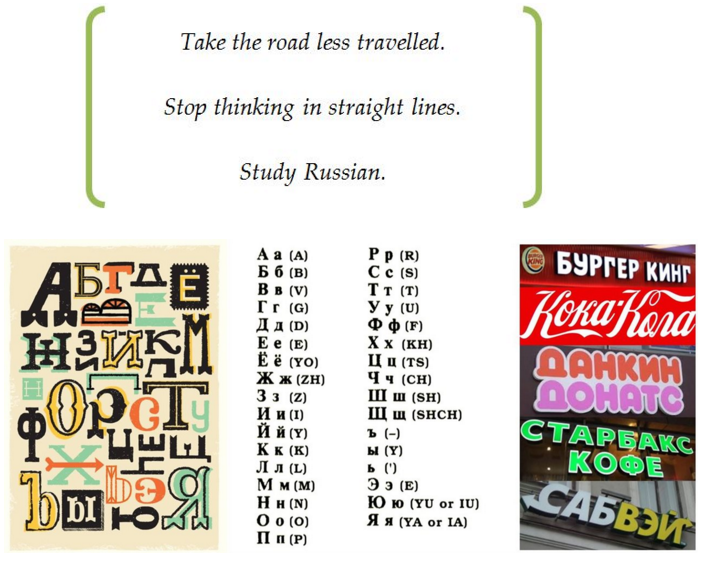 Our first 17 Russian letters!Easy ones!		К		kО		oМ		mЕ		yeТ		tА		aHard ones!		С		sР		rН		nИ		eeЯ		yaOK ones!			Б		b (elly)Г		g (allows)Д		d (eckchair)Л		l (egs)П		p (i)Ф		(butter) f (ly)RUSSIAN DETECTIVES!What do these words mean?  Work in pairs and have a guess!ПАРКБАНКБАРЛИФТПАПАФОТОКАФЕЛИМОНОМЛЕТПАСПОРТБАНАНБОМБАГИТАРАРАДИОТЕЛЕФОНЛИМОНАДСАКСОФОНКАТАСТРОФАЛОНДОНАНГЛИЯРОССИЯWe hope you’ve enjoyed this very short introduction to Russian, and that you enjoy the rest of your day!If you want to learn the other half of the Russian alphabet (and lots more fun stuff)…  see you in Y8!